1099 Calendar Year End Checklist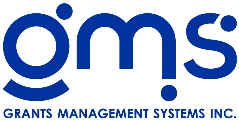 Read through and be familiar with IRS instructions:www.IRS.gov and search for 1099 instructionsMake sure your agency has the TCC number (Transmittal Control Code). This is a code assigned by the IRSReview the Vendor file information is correct based on IRS Form W-9 that the vendors provided to you:Vendor NameVendor Mailing Address Confirm that the Federal ID # /SSN is correctEligible box MUST be checked If a 1099 MISC will be required, 1099 Box must contain a number where the 1099 MISC amount will be reported based on the IRS Instructions  If a 1099 NEC will be required, place a checkmark in the checkbox next to 1099NEC and the 1099 box will be populated with the number 1. Print the Payment history selecting the Vendors with FID# only to get the totals for each vendor. Review the vendors and totals.To Process 1099’s (Accounts Payable, AP Supplements, Complete 1099s)Save/Prepare 1099 – Enter the Tax Year and the minimum payment amount. This step can be run multiple times. Include 1099 refunds will pull the information from the CR’s that have that box checkedCompress vendors by FID/SSN will put all dollar amounts from multiple vendors with the same FID/SSN into just 1 1099.Edit 1099s – All information in the grid can be edited.  To add a vendor, click on edit and then the + sign at the bottom of the gridCheck Data – Checks the data in the gridProof – Prints the 1099 Proof listing. 1099 Misc will be listed first and then the 	1099 NEC. Check the totals against the Payment History.Print 1099s/1096 – Choose the form you want to print. The 1099 forms will print 3 to a page. The forms can be printed as many times as needed.Include 4 digits SSN/FID – check this box to have only the last 4 digits print on the formsInclude DBA – Check this if the vendor has a DBA setup in the Vendor Masterfile and it should be included on the formCopy A – Check this box to only print Copy A. This is normally selected when a 1099 e-file will be sent to the SSA instead of paper forms.GMS Transmittal & IRS E-File – If GMS will be printing the 1099 Forms or creating the 1099 e-file, both sections of this screen need to be completed. An e-file will not be created without having a TCC number.Print – Will print the screen information.Prepare 1099 Misc – A “Save As” screen will appear. Select the folder the file should be saved in.Prepare 1099 NEC - A “Save As” screen will appear. Select the folder the file should be saved in.State E-File – Certain states require more information than what is included in the SSA e-file. Choose a state from the drop down box.